        ХАРБИН ХОТЫН ОЛОН УЛСЫН ЭДИЙН ЗАСАГ ХУДАЛДААНЫ   ҮЗЭСГЭЛЭНГИЙН ЗАРДАЛ ТӨЛӨВЛӨЛТ 
         / урьдчилсан байдлаар/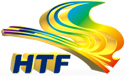 №Зардлын зориулалтНэгж үнэНийт үнэТайлбар1.Талбайн түрээс15000юань15000юань9м2 /3*3/стандарт талбайн түрээс
(тусгай хаягжилт, 1 ширээ, 3 сандал, 2 гэрэл, цахилгаан залгуур
/танхимын дансанд тушаах/2.УБ-Бээжин-УБ нислэг 2 талдаа 5/14-5/20785,100₮785,100₮Шууд нислэгийн үнэ 2 талдаа /үнэ хэлбэлзэнэ/3.Бээжин-Харбин-Бээжин нислэг 2 талдаа1100юань1100юаньШууд нислэгийн үнэ 2 талдаа /үнэ хэлбэлзэнэ/4.Зочид буудал  2 ортой өрөө / 5 өдөр /
(5/14-5/19)350юань1750юань2 ортой стандарт өрөө /урьдчилсан байдлаар 5.АчааАчаа тээвэрлэлт, бараа бүтээгдэхүүний хил гаалиар нэвтрэх асуудлыг оролцогчид бие даан хариуцна.
Зохион байгуулагчийн зүгээс шаардлагатай мэдээллээр хангана.Ачаа тээвэрлэлт, бараа бүтээгдэхүүний хил гаалиар нэвтрэх асуудлыг оролцогчид бие даан хариуцна.
Зохион байгуулагчийн зүгээс шаардлагатай мэдээллээр хангана.Ачаа тээвэрлэлт, бараа бүтээгдэхүүний хил гаалиар нэвтрэх асуудлыг оролцогчид бие даан хариуцна.
Зохион байгуулагчийн зүгээс шаардлагатай мэдээллээр хангана.